 SERVIÇO AUTÔNOMO DE ÁGUA E ESGOTO DE SÃO CARLOS - SP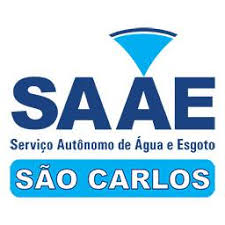 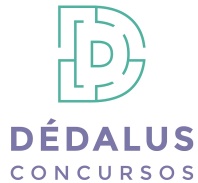 CONCURSO PÚBLICO PARA PREENCHIMENTO DE VAGASEDITAL NÚMERO 001/2019 RESULTADO DA PROVA PRÁTICA DETÉCNICO EM ELETROTÉCNICAAPROVADOSOBS: A avaliação da prova prática teve peso de  0 (zero) a 10 (dez) pontos. Conforme Edital de Abertura, o candidato que não atingir 50%              (cinquenta por cento) da pontuação estabelecida pelo avaliador será automaticamente eliminado e inabilitado do certame.ELIMINADOS E INABILITADOSSão Carlos, 13 de novembro de 2019.DÉDALUS CONCURSOSNº INSCDATA NASCCANDIDATOMÉDIA FINALPROVA PRÁTICANOTA FINALSTATUS160408920/09/1994Guido Assano Zoner72,008,0080,00HABILITADO164828725/03/1991Danilo Henrique Salo70,508,5079,00HABILITADO164881118/07/1979Rogerio Roberto70,009,0079,00HABILITADO160345003/09/1996Estevao Junior Borges De Morais68,006,5074,50HABILITADO165145326/10/1996Edson Lucas Guercia Silva69,005,0074,00HABILITADO160793701/04/1993Douglas Rocha Goncalves63,006,5069,50HABILITADO164417426/06/1982Thiago Muraro Marchizelli57,006,5063,50HABILITADO160275021/04/1985Luiz Gustavo Dos Anjos Tavares55,506,0061,50HABILITADO162063428/11/1986Cesar Wirikc Tizolin Da Silva54,507,0061,50HABILITADO160101901/11/1988Adnelson Pereira Santana54,007,0061,00HABILITADONº INSCDATA NASCMÉDIA FINALPROVA PRÁTICASTATUS162882420/02/199278,503,50INABILITADO163318419/02/199573,000,00INABILITADO163783025/12/200057,004,00INABILITADO164765002/02/197256,001,50INABILITADO164693526/08/198354,504,00INABILITADO160442230/01/199851,002,50INABILITADO161499721/09/197350,003,50INABILITADO161970304/04/199058,50AUSENTEINABILITADO161704805/10/196957,00AUSENTEINABILITADO160162715/05/196356,00AUSENTEINABILITADO162034102/06/197451,00AUSENTEINABILITADO